新 书 推 荐中文书名：《我最爱你的日子》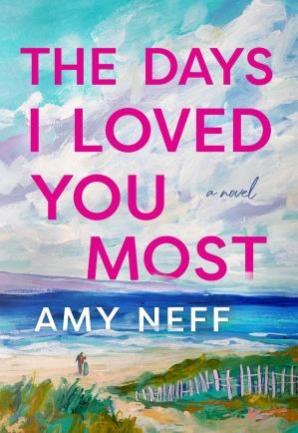 英文书名：THE DAYS I LOVED YOU MOST作    者：Amy Neff出 版 社：Park Row Books/Harlequin代理公司：Wendy Sherman/ANA/ Zoey页    数：336页出版时间：2024年7月代理地区：中国大陆、台湾审读资料：电子稿类    型：爱情小说版权已授：美国（Park Row）、德国（Goldmann）、巴西（Grupo Editorial Record）、波兰（HarperCollins Polska）、丹麦（Lindhardt &amp； Ringhof）、瑞典（Norstedts）、罗马尼亚（Litera Editura）、匈牙利（General Press/Lira）、俄罗斯（Eksmo）、以色列（Tchelet）、意大利（Garzanti）、荷兰（HarperCollins Holland）、芬兰（Tammi）、英国（Bloomsbury UK）、立陶宛（Alma Littera）、克罗地亚（Znanje）、捷克共和国（Knihy Dobrovsky）、西班牙（Urano）、法国（Editions Charleston）。内容简介：“这个苦乐参半的故事，既令人心碎又发自内心，即使是最坚忍的读者也会热泪盈眶。”——《书单》如果可以选择自己的故事结局，你会怎么做?人与人的关系越发脆弱的当下，《我最爱你的日子》却献上了坚若磐石的爱约瑟夫（Joseph）和伊芙琳（Evelyn）住在新英格兰的海滨别墅，两家世代相邻。1941年夏天，在从小长大的海边，这对青梅竹马坠入了爱河。六十多年后，约瑟夫和伊芙琳将三个已经长大成人的孩子召集在一起，说出了一个令人震惊的消息——伊芙琳不幸诊断了疾病，而约瑟夫不能没有她。因此，一年后，两人将以自己的方式结束生命。这对夫妇勇敢面对自己的命运，回忆了过去的欢乐与遗憾、欢笑与悲伤，又再次踏上旅程，创造值得珍惜的新回忆，实现一生最大的梦想，并在离世前安慰和联系孩子们。但是，随着最后日子的临近，二人还是必须面对即将发生的残酷现实。《我最爱你的日子》是一部令人难忘的浪漫主义处女作，是对爱的永恒力量的动人赞颂，是对共度一生的赞美，同时也提醒人们，即使在最黑暗的时刻，也总能找到希望和美好。作者简介：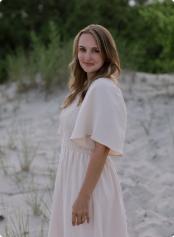 艾米·内夫（Amy Neff）的处女作《我最爱你的日子》是一封写给海滨小镇的情书，自20世纪初以来，她的家人一直在这里度过夏天。艾米与丈夫、两个儿子和他们的救命狗生活在康涅狄格州。请在社交媒体上与她联系，或访问amyneff.com站。媒体评论：“这本小说感人至深，千头万绪，探讨了亏欠自己和他人的真相、自我和自私之间的区别、爱情中让人想要抛弃的，以及让人不顾一切想要留下的东西等等”。——《纽约时报》畅销书排名第一的小说家Jodi Picoult“《我最爱你的日子》故事从20世纪40年代一直延续到21世纪初，是一部感人至深的爱情小说和代际家庭传奇。喜欢读尼古拉斯·斯帕克斯（Nicholas Sparks）的《恋恋笔记本》（The Notebook）和克里斯坦·希金斯（Kristan Higgins）的《收拾月亮》（Pack Up the Moon）的人一定会爱上这个令人难忘的故事，品尝其探讨的失去、第二次机会以及我们愿意为爱付出的代价。”——《纽约时报》畅销书Code Name Sapphire作者Pam Jenoff“《我最爱你的日子》美丽、温柔、充满优雅，是对持久的爱及其众多奇妙涟漪效应的见证。艾米·内夫以非凡的技巧编织了一个充满智慧的故事，讲述了衰老、奉献以及我们最爱的人如何永远塑造着我们等问题。这是一部精彩而令人难忘的处女作”。——Marjan Kamali，The Stationery Shop和The Lion Women of Tehran的畅销书作者“《我最爱你的日子》是史诗般的爱情故事，也是波澜壮阔的家族传奇，构思精巧，令人感慨万千，吸引了我的心。非常适合Anne Tyler、Claire Lombardo以及Emma Straub的爱好者。”——Georgina Moore，The Garnett Girls的作者“艾米·内夫的《我最爱你的日子》是令人心碎的处女作，捕捉到了家庭纽带经受考验、解体以及最终被拉紧的多种方式。内夫唤起了一种美丽、生动的地方感，同时精心塑造了她笔下的人物”。——The Collected Regrets of Clover作者Mikki Brammer感谢您的阅读！请将反馈信息发至：版权负责人Email：Rights@nurnberg.com.cn安德鲁·纳伯格联合国际有限公司北京代表处北京市海淀区中关村大街甲59号中国人民大学文化大厦1705室, 邮编：100872电话：010-82504106, 传真：010-82504200公司网址：http://www.nurnberg.com.cn书目下载：http://www.nurnberg.com.cn/booklist_zh/list.aspx书讯浏览：http://www.nurnberg.com.cn/book/book.aspx视频推荐：http://www.nurnberg.com.cn/video/video.aspx豆瓣小站：http://site.douban.com/110577/新浪微博：安德鲁纳伯格公司的微博_微博 (weibo.com)微信订阅号：ANABJ2002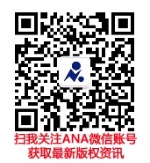 